Základní škola a Mateřská škola Bitozeves, příspěvková organizaceBitozeves 89, Louny 440 01, Tel.: 415 783 055, E-mail: skola@skolabitozeves.cz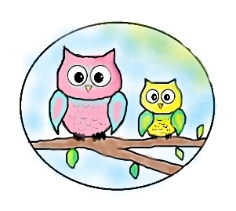 Prohlášení řádného očkování dítěte.Prohlašuji, že (jméno a příjmení dítěte)                                                        , nar.  se podrobil(a) všem stanoveným pravidelným očkováním podle zákona o ochraně veřejného zdraví.Podpis zákonného zástupce:Datum:Přílohy:kopie rodného listu dítěte,doložení řádného očkování dítěte (prohlášení + kopie očkovacího průkazu). Vše potřebné se dočtete v novém článku: https://predskolniporadna.cz/koronavirove-zapisy-do-maters…/Vše potřebné se dočtete v novém článku: https://predskolniporadna.cz/koronavirove-zapisy-do-maters…/Vše potřebné se dočtete v novém článku: https://predskolniporadna.cz/koronavirove-zapisy-do-maters…/